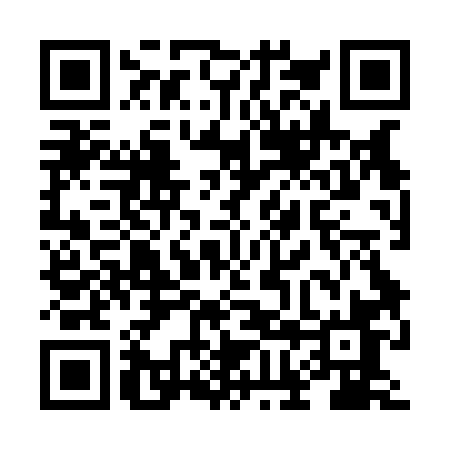 Prayer times for Rzeczki Wolki, PolandWed 1 May 2024 - Fri 31 May 2024High Latitude Method: Angle Based RulePrayer Calculation Method: Muslim World LeagueAsar Calculation Method: HanafiPrayer times provided by https://www.salahtimes.comDateDayFajrSunriseDhuhrAsrMaghribIsha1Wed2:245:0412:345:438:0610:342Thu2:225:0212:345:448:0710:373Fri2:215:0012:345:458:0910:394Sat2:204:5812:345:468:1110:405Sun2:194:5612:345:478:1210:416Mon2:184:5512:345:488:1410:427Tue2:184:5312:345:498:1610:428Wed2:174:5112:345:508:1710:439Thu2:164:4912:345:518:1910:4410Fri2:154:4712:345:528:2110:4411Sat2:154:4612:345:538:2210:4512Sun2:144:4412:345:548:2410:4613Mon2:134:4212:345:558:2610:4614Tue2:134:4112:345:568:2710:4715Wed2:124:3912:345:578:2910:4816Thu2:114:3812:345:588:3110:4917Fri2:114:3612:345:598:3210:4918Sat2:104:3512:346:008:3410:5019Sun2:104:3312:346:018:3510:5120Mon2:094:3212:346:028:3710:5121Tue2:094:3012:346:028:3810:5222Wed2:084:2912:346:038:4010:5323Thu2:084:2812:346:048:4110:5324Fri2:074:2712:346:058:4210:5425Sat2:074:2512:346:068:4410:5526Sun2:074:2412:346:068:4510:5527Mon2:064:2312:346:078:4610:5628Tue2:064:2212:356:088:4810:5629Wed2:054:2112:356:098:4910:5730Thu2:054:2012:356:098:5010:5831Fri2:054:1912:356:108:5110:58